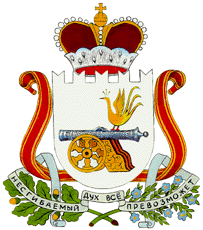 СОВЕТ ДЕПУТАТОВ  КРАСНИНСКОГО ГОРОДСКОГО ПОСЕЛЕНИЯ
КРАСНИНСКОГО РАЙОНА СМОЛЕНСКОЙ ОБЛАСТИРЕШЕНИЕот 25 июля  2018 года                                                                                          №32О сборе  и вывозе твердых бытовых отходов на территории Краснинского городского поселения Краснинского района Смоленской области          Заслушав и обсудив информацию о сборе и вывозе твердых бытовых отходов на территории Краснинского городского поселения Краснинского района Смоленской области, Совет депутатов Краснинского городского поселения Краснинского района Смоленской области         РЕШИЛ:            1. Информацию начальника отдела городского хозяйства Администрации муниципального образования «Краснинский район» Смоленской области Исаченкова М.А. о сборе и вывозе твердых бытовых отходов на территории Краснинского городского поселения Краснинского района Смоленской области принять к сведению.         2. Отделу городского хозяйства Администрации муниципального образования «Краснинский район» Смоленской области  опубликовать информацию о заключении договоров  населением с МУП «Коммунальщик»,  с указанием  адреса и контактного телефона. Глава муниципального образования                    Краснинского городского поселения       Краснинского района   Смоленской области                              М.И.Корчевский          